باسمه تعالی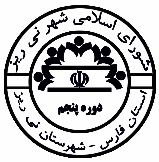 شورای اسلامی شهر نی ریزحاضرین در جلسه  :  مسعود لایقمند , احمد پاک نژاد , محمد رضا شاهمرادی , سجاد شاهسونی , حامد فرغت ,غائب:اصغرماهوتیشماره222/ص/97تاریخ19/10/1397پیوستنداردعنوان جلسهبررسي نامه هاي واردهبررسي نامه هاي واردهبررسي نامه هاي واردهنوع جلسهعاديشماره جلسه111تاریخ جلسه1397/10/17ساعت شروع18دستور جلسهتصمیمات اتخاذ شدهامضا کنندگان